РЕШЕНИЕО делегировании депутатов Городской Думы Петропавловск-Камчатского городского округа в составы комитетов, комиссий, советов и рабочих групп Петропавловск-Камчатского городского округаРассмотрев проект решения Городской Думы Петропавловск-Камчатского городского округа о делегировании депутатов Городской Думы Петропавловск-Камчатского городского округа в составы комитетов, комиссий, советов и рабочих групп Петропавловск-Камчатского городского округа, внесенный председателем Городской Думы Петропавловск-Камчатского городского округа 
Монаховой Г.В., в соответствии со статьей 60 Решения Городской Думы Петропавловск-Камчатского городского округа от 13.07.2018 № 82-нд 
«О Регламенте Городской Думы Петропавловск-Камчатского городского округа» Городская Дума Петропавловск-Камчатского городского округаРЕШИЛА:1. Делегировать следующих депутатов Городской Думы Петропавловск-Камчатского городского округа (далее – депутат) в составы: 1) комиссий:– бюджетной комиссии при администрации Петропавловск-Камчатского городского округа: – межведомственной комиссии по профилактике правонарушений в Петропавловск-Камчатском городском округе: – комиссии по обеспечению безопасности дорожного движения Петропавловск -Камчатского городского округа: – комиссии по вопросам деятельности муниципальных предприятий: – комиссии по вопросам поддержки субъектов малого и среднего предпринимательства в Петропавловск-Камчатском городском округе: – комиссии по землепользованию и застройке Петропавловск-Камчатского городского округа: – комиссии по рассмотрению тарифов на услуги и работы муниципальных предприятий и учреждений в Петропавловск-Камчатского городском округе –– комиссии по обследованию жилых помещений, приобретаемых в муниципальную собственность в целях формирования специализированного жилищного фонда для детей-сирот и детей, оставшихся без попечения родителей:– комиссии по вопросам сохранения, использования и популяризации объектов культурного наследия (памятников истории и культуры), находящихся в собственности Петропавловск-Камчатского городского округа:– конкурсной комиссии по проведению открытых конкурсов по отбору управляющих организаций для управления многоквартирными домами:– комиссии по делам несовершеннолетних и защите их прав при администрации Петропавловск-Камчатского городского округа –– комиссии по размещению нестационарных объектов общественного питания, торговли и бытового обслуживания на территории Петропавловск-Камчатского городского округа:– антинаркотической комиссии Петропавловск-Камчатского городского округа –– конкурсной комиссии по награждению премией имени 
В.П. Андрианова –– межведомственной комиссии по контролю за подготовкой муниципальных образовательных учреждений Петропавловск-Камчатского городского округа к новому учебному году –– межведомственной комиссии по реализации мероприятий, направленных на пополнение доходной части бюджета Петропавловск-Камчатского городского округа: – комиссии по рассмотрению вопросов о присвоении звания «Почетный гражданин города Петропавловска-Камчатского и о награждении почетным знаком «За заслуги перед городом»: – комиссии по формированию и ведению кадрового резерва муниципальной службы в администрации Петропавловск-Камчатского городского округа –– комиссии по оказанию поддержки некоммерческим организациям в Петропавловске-Камчатском городском округе –– комиссии по награждению Премией Главы Петропавловск-Камчатского городского округа обучающихся общеобразовательных организаций и организаций дополнительного образования Петропавловск-Камчатского городского округа –– комиссии по подведению итогов конкурса на право получения некоммерческими организациями (за исключением государственных (муниципальных) учреждений) субсидий из бюджета Петропавловск-Камчатского городского округа на реализацию мероприятий, направленных на поддержку общественных инициатив по направлениям молодежной политики –– комиссии по рассмотрению предложений об установке, демонтаже памятников и памятных знаков, а также о признании объектов памятниками 
и памятными знаками на территории Петропавловск-Камчатского городского округа:– комиссии по присвоению муниципальным организациям имен известных граждан, получивших широкое признание жителей Петропавловск-Камчатского городского округа или внесших значительный вклад в его развитие:– конкурсной комиссии по награждению премией имени П.Т. Новограбленова –– муниципальной общественной комиссии для организации общественного обсуждения проекта муниципальной программы «Формирование современной городской среды в Петропавловск-Камчатском городском округе», рассмотрения поступивших предложений заинтересованных лиц и проведения их комиссионной оценки, а также для осуществления контроля за реализацией муниципальной программы после ее утверждения:– комиссии по включению (зачету) в стаж муниципальной службы для назначения пенсии за выслугу лет периодов трудовой деятельности –– антитеррористической комиссии Петропавловск-Камчатского городского округа – – комиссии по вопросам управления акционерными обществами в Петропавловск-Камчатском городском округе:– конкурсной комиссии по проведению конкурсного отбора инициативных проектов на территории Петропавловск-Камчатского городского округа:– межведомственной комиссии по оказанию государственной социальной помощи на основании социального контракта малоимущим гражданам –– комиссии по осуществлению осмотра приобретаемых Управлением коммунального хозяйства и жилищного фонда администрации Петропавловск-Камчатского городского округа жилых помещений (квартир) для муниципальных нужд –– комиссии по награждению премией «Признание»:2) советов:– совета по предпринимательству и инвестициям при администрации Петропавловск-Камчатского городского округа:– наблюдательного совета за муниципальным автономным учреждением «Информационный методический центр» – – совета при Главе Петропавловск-Камчатского городского округа по вопросам гармонизации межнациональных (межэтнических) и межконфессиональных отношений –3) рабочих групп:– экспертной рабочей группы муниципального уровня в Петропавловск-Камчатском городском округе – – рабочей группы по внесению изменений в муниципальные правовые акты в сфере имущественного налогообложения на территории Петропавловск-Камчатского городского округа – – рабочей группы администрации Петропавловск-Камчатского городского округа по внесению изменений в муниципальные нормативные правовые акты, регулирующие правоотношения в сфере предоставления мер социальной поддержки –4) комитета:– организационного комитета по организации и проведению публичных слушаний по проектам генеральных планов, проектам планировки территории, проектам межевания территории, проектам, предусматривающим внесение изменений в один из указанных утвержденных документов –2. Признать утратившими силу следующие решения Городской Думы Петропавловск-Камчатского городского округа: 1) от 04.10.2017 № 19-р «О делегировании депутатов Городской Думы Петропавловск-Камчатского городского округа в составы комитетов, комиссий, советов и рабочих групп Петропавловск-Камчатского городского округа»;2) от 30.10.2017 № 36-р «О внесении изменения в решение Городской Думы Петропавловск-Камчатского городского округа от 04.10.2017 № 19-р 
«О делегировании депутатов Городской Думы Петропавловск-Камчатского городского округа в состав комиссий и советов Петропавловск-Камчатского городского округа»;3) от 29.11.2017 № 50-р «О внесении изменений в решение Городской Думы Петропавловск-Камчатского городского округа от 04.10.2017 № 19-р 
«О делегировании депутатов Городской Думы Петропавловск-Камчатского городского округа в состав комиссий и советов Петропавловск-Камчатского городского округа»;4) от 28.12.2017 № 90-р «О внесении изменений в решение Городской Думы Петропавловск-Камчатского городского округа от 04.10.2017 № 19-р 
«О делегировании депутатов Городской Думы Петропавловск-Камчатского городского округа в состав комиссий и советов Петропавловск-Камчатского городского округа»;5) от 14.09.2018 № 246-р «О внесении изменения в решение Городской Думы Петропавловск-Камчатского городского округа от 04.10.2017 № 19-р 
«О делегировании депутатов Городской Думы Петропавловск-Камчатского городского округа в составы комитетов, комиссий, советов и рабочих групп Петропавловск-Камчатского городского округа»;6) от 31.10.2018 № 301-р «О внесении изменения в решение Городской Думы Петропавловск-Камчатского городского округа от 04.10.2017 № 19-р 
«О делегировании депутатов Городской Думы Петропавловск-Камчатского городского округа в составы комитетов, комиссий, советов и рабочих групп Петропавловск-Камчатского городского округа»;7) от 26.12.2018 № 339-р «О внесении изменения в решение Городской Думы Петропавловск-Камчатского городского округа от 04.10.2017 № 19-р 
«О делегировании депутатов Городской Думы Петропавловск-Камчатского городского округа в составы комитетов, комиссий, советов и рабочих групп Петропавловск-Камчатского городского округа»;8) от 30.01.2019 № 351-р «О внесении изменения в решение Городской Думы Петропавловск-Камчатского городского округа от 04.10.2017 № 19-р 
«О делегировании депутатов Городской Думы Петропавловск-Камчатского городского округа в составы комитетов, комиссий, советов и рабочих групп Петропавловск-Камчатского городского округа»;9) от 30.01.2019 № 352-р «О делегировании депутатов Городской Думы Петропавловск-Камчатского городского округа в состав рабочей группы администрации Петропавловск-Камчатского городского округа по внесению изменений в муниципальные нормативные правовые акты, регулирующие правоотношения в сфере предоставления мер социальной поддержки»;10) от 20.03.2019 № 397-р «О внесении изменения в решение Городской Думы Петропавловск-Камчатского городского округа от 04.10.2017 № 19-р 
«О делегировании депутатов Городской Думы Петропавловск-Камчатского городского округа в составы комитетов, комиссий, советов и рабочих групп Петропавловск-Камчатского городского округа»;11) от 26.06.2019 № 463-р «О внесении изменения в решение Городской Думы Петропавловск-Камчатского городского округа от 04.10.2017 № 19-р 
«О делегировании депутатов Городской Думы Петропавловск-Камчатского городского округа в составы комитетов, комиссий, советов и рабочих групп Петропавловск-Камчатского городского округа»;12) от 28.08.2019 № 495-р «О внесении изменения в решение Городской Думы Петропавловск-Камчатского городского округа от 04.10.2017 № 19-р 
«О делегировании депутатов Городской Думы Петропавловск-Камчатского городского округа в составы комитетов, комиссий, советов и рабочих групп Петропавловск-Камчатского городского округа»;13) от 30.10.2019 № 538-р «О внесении изменения в решение Городской Думы Петропавловск-Камчатского городского округа от 04.10.2017 № 19-р 
«О делегировании депутатов Городской Думы Петропавловск-Камчатского городского округа в составы комитетов, комиссий, советов и рабочих групп Петропавловск-Камчатского городского округа»;14) от 19.02.2020 № 619-р «О внесении изменений в решение Городской Думы Петропавловск-Камчатского городского округа от 04.10.2017 № 19-р 
«О делегировании депутатов Городской Думы Петропавловск-Камчатского городского округа в составы комитетов, комиссий, советов и рабочих групп Петропавловск-Камчатского городского округа»;15) от 08.04.2020 № 651-р «О внесении изменений в решение Городской Думы Петропавловск-Камчатского городского округа от 04.10.2017 № 19-р 
«О делегировании депутатов Городской Думы Петропавловск-Камчатского городского округа в составы комитетов, комиссий, советов и рабочих групп Петропавловск-Камчатского городского округа»;16) от 20.05.2020 № 679-р «О внесении изменений в решение Городской Думы Петропавловск-Камчатского городского округа от 04.10.2017 № 19-р 
«О делегировании депутатов Городской Думы Петропавловск-Камчатского городского округа в составы комитетов, комиссий, советов и рабочих групп Петропавловск-Камчатского городского округа»;17) от 25.11.2020 № 816-р «О внесении изменения в решение Городской Думы Петропавловск-Камчатского городского округа от 04.10.2017 № 19-р 
«О делегировании депутатов Городской Думы Петропавловск-Камчатского городского округа в составы комитетов, комиссий, советов и рабочих групп Петропавловск-Камчатского городского округа»;18) от 23.12.2020 № 829-р «О внесении изменения в решение Городской Думы Петропавловск-Камчатского городского округа от 04.10.2017 № 19-р 
«О делегировании депутатов Городской Думы Петропавловск-Камчатского городского округа в составы комитетов, комиссий, советов и рабочих групп Петропавловск-Камчатского городского округа»;19) от 21.04.2021 № 912-р «О внесении изменений в решение Городской Думы Петропавловск-Камчатского городского округа от 04.10.2017 № 19-р 
«О делегировании депутатов Городской Думы Петропавловск-Камчатского городского округа в составы комитетов, комиссий, советов и рабочих групп Петропавловск-Камчатского городского округа»;20) от 11.05.2021 № 929-р «О внесении изменения в решение Городской Думы Петропавловск-Камчатского городского округа от 04.10.2017 № 19-р 
«О делегировании депутатов Городской Думы Петропавловск-Камчатского городского округа в составы комитетов, комиссий, советов и рабочих групп Петропавловск-Камчатского городского округа»;21) от 23.06.2021 № 969-р «О внесении изменений в решение Городской Думы Петропавловск-Камчатского городского округа от 04.10.2017 № 19-р 
«О делегировании депутатов Городской Думы Петропавловск-Камчатского городского округа в составы комитетов, комиссий, советов и рабочих групп Петропавловск-Камчатского городского округа»;22) от 25.08.2021 № 1002-р «О внесении изменений в решение Городской Думы Петропавловск-Камчатского городского округа от 04.10.2017 № 19-р 
«О делегировании депутатов Городской Думы Петропавловск-Камчатского городского округа в составы комитетов, комиссий, советов и рабочих групп Петропавловск-Камчатского городского округа»;23) от 27.10.2021 № 1054-р О внесении изменений в решение Городской Думы Петропавловск-Камчатского городского округа от 04.10.2017 № 19-р 
«О делегировании депутатов Городской Думы Петропавловск-Камчатского городского округа в составы комитетов, комиссий, советов и рабочих групп Петропавловск-Камчатского городского округа»;24) от 22.12.2021 № 1109-р «О внесении изменений в решение Городской Думы Петропавловск-Камчатского городского округа от 04.10.2017 № 19-р 
«О делегировании депутатов Городской Думы Петропавловск-Камчатского городского округа в составы комитетов, комиссий, советов и рабочих групп Петропавловск-Камчатского городского округа»;25) от 16.02.2022 № 1132-р «О внесении изменений в решение Городской Думы Петропавловск-Камчатского городского округа от 30.01.2019 № 352-р
«О делегировании депутатов Городской Думы Петропавловск-Камчатского городского округа в состав рабочей группы администрации Петропавловск-Камчатского городского округа по внесению изменений в муниципальные нормативные правовые акты, регулирующие правоотношения в сфере предоставления мер социальной поддержки»;26) от 16.02.2022 № 1136-р «О внесении изменения в решение Городской Думы Петропавловск-Камчатского городского округа от 04.10.2017 № 19-р 
«О делегировании депутатов Городской Думы Петропавловск-Камчатского городского округа в составы комитетов, комиссий, советов и рабочих групп Петропавловск-Камчатского городского округа»;27) от 20.04.2022 № 1174-р «О внесении изменений в решение Городской Думы Петропавловск-Камчатского городского округа от 04.10.2017 № 19-р 
«О делегировании депутатов Городской Думы Петропавловск-Камчатского городского округа в составы комитетов, комиссий, советов и рабочих групп Петропавловск-Камчатского городского округа»;28) от 15.06.2022 № 1191-р «О внесении изменения в решение Городской Думы Петропавловск-Камчатского городского округа от 04.10.2017 № 19-р 
«О делегировании депутатов Городской Думы Петропавловск-Камчатского городского округа в составы комитетов, комиссий, советов и рабочих групп Петропавловск-Камчатского городского округа»;29) от 22.06.2022 № 1208-р «О внесении изменений в решение Городской Думы Петропавловск-Камчатского городского округа от 04.10.2017 № 19-р 
«О делегировании депутатов Городской Думы Петропавловск-Камчатского городского округа в составы комитетов, комиссий, советов и рабочих групп Петропавловск-Камчатского городского округа»;30) от 24.08.2022 № 1232-р «О внесении изменений в решение Городской Думы Петропавловск-Камчатского городского округа от 04.10.2017 № 19-р 
«О делегировании депутатов Городской Думы Петропавловск-Камчатского городского округа в составы комитетов, комиссий, советов и рабочих групп Петропавловск-Камчатского городского округа».3. Настоящее решение вступает в силу со дня его подписания.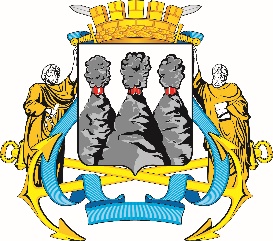 ГОРОДСКАЯ ДУМАПЕТРОПАВЛОВСК-КАМЧАТСКОГО ГОРОДСКОГО ОКРУГАот 05.10.2022 № 7-р1-я сессияг.Петропавловск-КамчатскийЛескова Б.А.–депутата по избирательному округу № 5;Сарояна С.А.–депутата по избирательному округу № 8;Черныша И.Н.–депутата по избирательному округу № 7;Галич А.А.–депутата по избирательному округу № 6;Ильину Е.И.–депутата по избирательному округу № 10;Песоцкую Г.В.–депутата по единому муниципальному избирательному округу;Колядка В.В.–депутата по избирательному округу № 9;Лосева К.Е.–депутата по единому муниципальному избирательному округу;Черныша И.Н.–депутата по избирательному округу № 7;Гимранова Д.Ю.–депутата по избирательному округу № 3;Ника П.В.–депутата по единому муниципальному избирательному округу;Азимова С.А. оглы–депутата по избирательному округу № 3;Гимранова Д.Ю.–депутата по избирательному округу № 3;Половинкина М.О.–депутата по избирательному округу № 1;Тетеревкову Н.А.–депутата по единому муниципальному избирательному округу;Воронова Д.М.–депутата по избирательному округу № 7;Лескова Б.А.–депутата по избирательному округу № 5;Лосева К.Е.–депутата по единому муниципальному избирательному округу;Половинкина М.О.–депутата по избирательному округу № 1;Песоцкую Г.В.–депутата по единому муниципальному избирательному округу;Песоцкую Г.В.–депутата по единому муниципальному избирательному округу;Рыкову И.В.–депутата по единому муниципальному избирательному округу;Белкину М.А.–депутата по единому муниципальному избирательному округу;Ильину Е.И.–депутата по избирательному округу № 10;Воронова Д.М.–депутата по избирательному округу № 7;Гимранова Д.Ю.–депутата по избирательному округу № 3;Федорова Д.С.–депутата по избирательному округу № 1;Богданова А.М.–депутата по избирательному округу № 6;Гурину А.М.–депутата по избирательному округу № 4;Каминского А.А.–депутата по единому муниципальному избирательному округу;Федорова Д.С.–депутата по избирательному округу № 1;Галич А.А.–депутата по избирательному округу № 6;Кадачигову Д.С.–депутата по избирательному округу № 4;Походий С.М.–депутата по единому муниципальному избирательному округу;Ильину Е.И.–депутата по избирательному округу № 10;Сарояна С.А.–депутата по избирательному округу № 8;Белкину М.А.–депутата по единому муниципальному избирательному округу;Богданова А.М.–депутата по избирательному округу № 6;Воронова Д.М.–депутата по избирательному округу № 7;Тетеревкову Н.А.–депутата по единому муниципальному избирательному округу;Федорова Д.С.–депутата по избирательному округу № 1;Кадачигову Д.С.–депутата по избирательному округу № 4;Белкину М.А.–депутата по единому муниципальному избирательному округу;Гурину А.М.–депутата по избирательному округу № 4;Белкину М.А.–депутата по единому муниципальному избирательному округу;Гурину А.М.–депутата по избирательному округу № 4;Кадачигову Д.С.–депутата по избирательному округу № 4;Черныша И.Н.–депутата по избирательному округу № 7;Богданова А.М.–депутата по избирательному округу № 6;Ильину Е.И.–депутата по избирательному округу № 10;Кадачигову Д.С.–депутата по избирательному округу № 4;Федорова Д.С.–депутата по избирательному округу № 1;Кадачигову Д.С.–депутата по избирательному округу № 4;Лескова Б.А.–депутата по избирательному округу № 5;Федорова Д.С.–депутата по избирательному округу № 1;Каминского А.А.–депутата по единому муниципальному избирательному округу;Лиманова А.С.–депутата по единому муниципальному избирательному округу;Лескова Б.А.–депутата по избирательному округу № 5;Наумова А.Б.–депутата по избирательному округу № 2;Сарояна С.А.–депутата по избирательному округу № 8;Шунькина Д.В.–депутата по избирательному округу № 5;Белкину М.А.–депутата по единому муниципальному избирательному округу;Гурину А.М.–депутата по избирательному округу № 4;Лескова Б.А.–депутата по избирательному округу № 5;Чурилову И.Н.–депутата по единому муниципальному избирательному округу;Чурилову И.Н.–депутата по единому муниципальному избирательному округу;Походий С.М.–депутата по единому муниципальному избирательному округу;Галич А.А.–депутата по избирательному округу № 6;Кадачигову Д.С.–депутата по избирательному округу № 4;Азимова С.А. оглы–депутата по избирательному округу № 3;Гимранова Д.Ю.–депутата по избирательному округу № 3;Лескова Б.А.–депутата по избирательному округу № 5;Павленко Д.А.–депутата по избирательному округу № 2;Тетеревкову Н.А.–депутата по единому муниципальному избирательному округу;Чурилову И.Н.–депутата по единому муниципальному избирательному округу;Сарояна С.А.–депутата по избирательному округу № 8;Галич А.А.–депутата по избирательному округу № 6;Чурилову И.Н.–депутата по единому муниципальному избирательному округу;Павленко Д.А.–депутата по избирательному округу № 2;Сарояна С.А.–депутата по избирательному округу № 8;Галич А.А.–депутата по избирательному округу № 6;Гурину А.М.–депутата по избирательному округу № 4;Федорова Д.С.–депутата по избирательному округу № 1;Песоцкую Г.В.–депутата по единому муниципальному избирательному округу.Председатель Городской Думы Петропавловск-Камчатского городского округа А.С. Лиманов